  MADONAS NOVADA PAŠVALDĪBA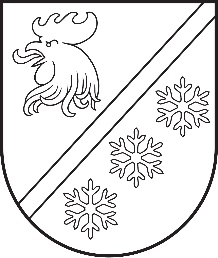 Reģ. Nr. 90000054572Saieta laukums 1, Madona, Madonas novads, LV-4801 t. 64860090, e-pasts: pasts@madona.lv ___________________________________________________________________________MADONAS NOVADA PAŠVALDĪBAS DOMESLĒMUMSMadonā2023. gada 31. augustā							        	     Nr. 498									    (protokols Nr. 15, 23. p.)Par adreses, nosaukuma maiņu un adreses piešķiršanu  Madonas novada pašvaldības tiesiskajā valdījumā ir īpašums Brīvības iela 17 (kadastra numurs 7013 002 0118), kas atrodas Lubānā, Madonas novadā. Lai īpašuma sastāvā esošo zemes vienību ar kadastra apzīmējumu 7013 002 0077 un uz tās daļēji esošo būvju īpašumu ar kadastra apzīmējumu 7013 002 0077 001 (kadastra numurs 7013 502 0004) reģistrētu zemesgrāmatā, nepieciešams to atdalīt no esošā īpašuma, veidojot jaunu. 	Nekustamā īpašuma ar kadastra numuru 7013 002 0118 sastāvā ir divas zemes vienības – zemes vienība ar kadastra apzīmējumu 7013 002 0077 (platība 0.6117 ha) un zemes vienības ar kadastra apzīmējumu 7013 002 0118 (platība 1.17ha).Nekustamā īpašuma ar kadastra numuru 7013 502 0004 sastāvā būve ar kadastra apzīmējumu 7013 002 0077 001.Saskaņā ar Administratīvo teritoriju un apdzīvoto vietu likuma 11. panta trešo daļu, kas nosaka, ka pašvaldības dome piešķir, maina vai likvidē nosaukumus ielām un laukumiem pilsētās un ciemos, nosaukumus vai numurus viensētām, apbūvei paredzētajām zemes vienībām un ēkām, kā arī numurus telpu grupām. Nosaukumu vai numuru piešķiršanu, maiņu un likvidēšanu ēkām, apbūvei paredzētajām zemes vienībām un telpu grupām pašvaldības dome var nodot kādai no šīs pašvaldības institūcijām. Pamatojoties uz administratīvo teritoriju un apdzīvoto vietu likuma 11. panta trešo daļu, ņemot vērā 16.08.2023. Uzņēmējdarbības, teritoriālo un vides jautājumu komitejas atzinumu,  atklāti balsojot: PAR – 12 (Agris Lungevičs, Aigars Šķēls, Aivis Masaļskis, Andris Dombrovskis, Andris Sakne, Artūrs Grandāns, Arvīds Greidiņš, Gatis Teilis, Kaspars Udrass, Māris Olte, Valda Kļaviņa, Zigfrīds Gora), PRET – NAV, ATTURAS – NAV, Madonas novada pašvaldības dome NOLEMJ:Zemes vienību ar kadastra apzīmējumu 7013 002 0077 un uz tās esošo būvi ar kadastra apzīmējumu 7013 002 0077 001 saglabāt esošā īpašuma ar adresi Brīvības iela 17, Lubāna, Madonas novads, LV-4830 sastāvā.Zemes vienībai ar kadastra apzīmējumu 7013 002 0077 piešķirt un būvei ar kadastra apzīmējumu 7013 002 0077 001 saglabāt adresi Brīvības iela 17, Lubāna, Madonas nov., LV-4830.Zemes vienību ar kadastra apzīmējumu 7013 002 0118 iekļaut jauna nekustamā īpašuma ar adresi Jaunā iela 24, Lubāna, Madonas nov., LV-4830, sastāvā.              Domes priekšsēdētājs				             A. Lungevičs	Putniņa 28080417ŠIS DOKUMENTS IR ELEKTRONISKI PARAKSTĪTS AR DROŠU ELEKTRONISKO PARAKSTU UN SATUR LAIKA ZĪMOGU